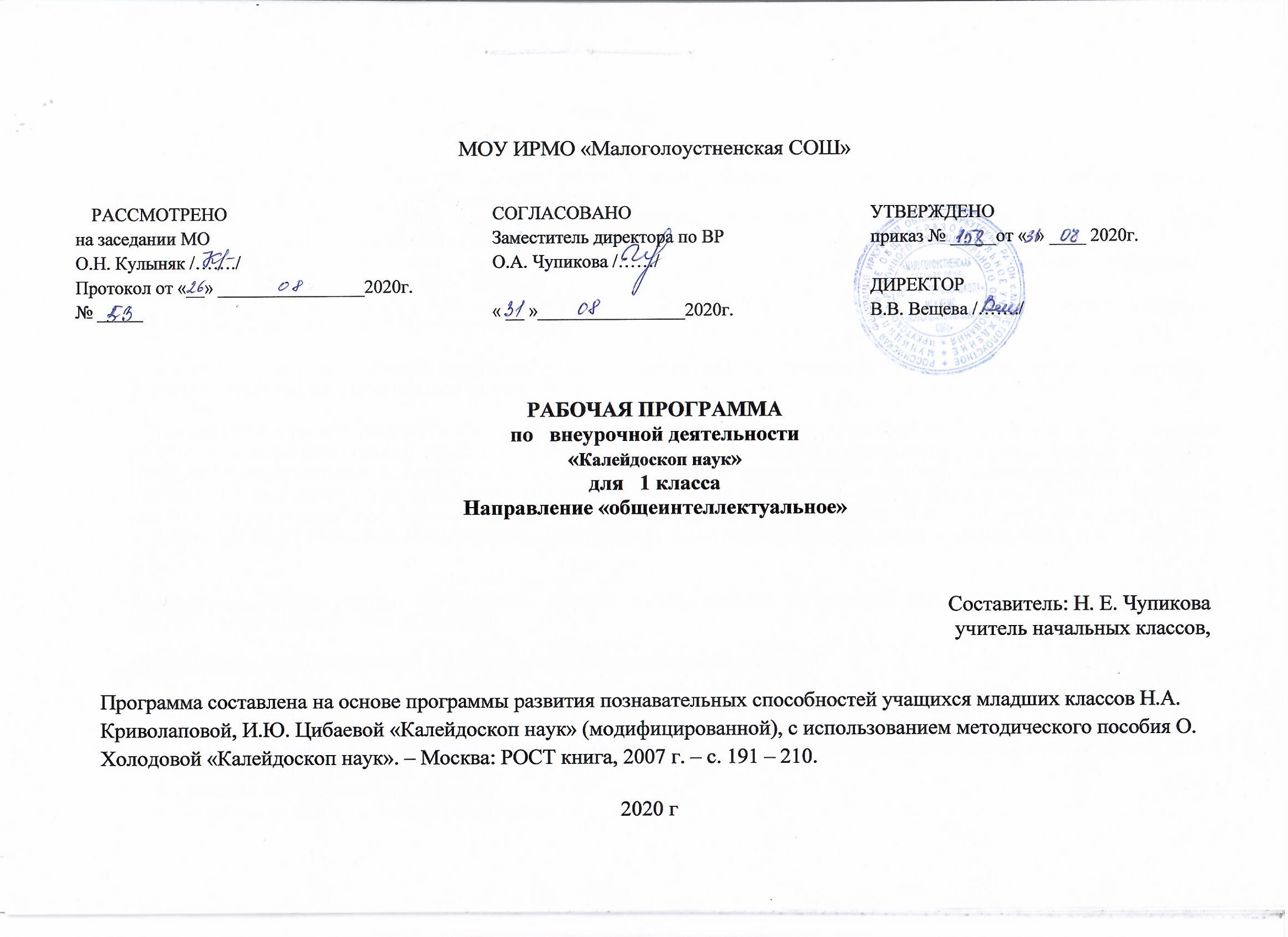 	Пояснительная записка.Нормативно - правовой базой разработки программы  являются: - Федеральный закон от 29.12.2012 г. № 273 - ФЗ «Об образовании в Российской Федерации» (часть 5 статья 12).- Федеральный государственный образовательный стандарт начального общего образования, утвержденный приказом Министерства образования и науки РФ 6 декабря 2009 года № 373- Письмо Департамента общего образования Минобрнауки России от 12.05.2011 г. № 03- 296 «Об организации внеурочной деятельности при введении федерального государственного образовательного стандарта общего образования»;- Санитарно-эпидемиологические требования  к условиям и организации  обучения в общеобразовательных учреждениях – СанПиН 2.4.2.2821-10 от 29 декабря 2010 года № 189;- Серия «Стандарты второго поколения»  «Организация внеурочной деятельности школьников:  методический конструктор»  П.В.Степанов, Д.В. Григорьев. М. Издательство Просвещение,  2010 год.  Известно, что младший школьный возраст наиболее благоприятен для     развития памяти, внимания, логического мышления, творческого воображения, познавательной активности.                                                                                                                                                                                                                                      Данная программа разработана для обеспечения развития познавательных и творческих способностей младших школьников, подготовки их к участию в интеллектуальных играх, с включением новых элементов, материала повышенной трудности, заданий творческого характера, исследовательской и проектной деятельности. Программа к курсу «Калейдоскоп наук» составлена в соответствии с требованиями Федерального государственного образовательного стандарта начального общего образования, на основе программы развития познавательных способностей учащихся младших классов Н.А. Криволаповой, И.Ю. Цибаевой «Калейдоскоп наук» (модифицированной), с использованием методического пособия О. Холодовой «Калейдоскоп наук». – Москва: РОСТ книга, 2007 г. – с. 191 – 210.Актуальность работы кружка: необходимость развития интеллектуальных способностей детей с учётом их индивидуальных психологических особенностей и склонностей.Цели программы: создание условий для формирования интеллектуальной активностиЗадачи программы: создание условий  детям для реализации их способностей в процессе поисковой деятельности, для их морально-физического и интеллектуального развития;способствовать расширению кругозораразвивать мотивацию к познанию и творчествуформировать логическое и творческое мышление, речь учащихсяобучать младших школьников работе с различными источниками информацииразвивать коммуникативную компетентность через парную и групповую работуОтличительные особенности программы:В содержании курса интегрированы задания из различных областей знаний: русского языка, литературы, математики, окружающего мира. Особое внимание обращено на развитие логического мышления младших школьников. В основе заданий, которые предлагается выполнить детям, лежит игра, преподносимая на фоне познавательного материала. Известно, что, играя, дети всегда лучше понимают и запоминают материал. Данная программа построена так, что большую часть материала учащиеся не просто активно запоминают, а фактически сами же и открывают: разгадывают, расшифровывают, составляют. При этом идёт развитие основных интеллектуальных качеств: умения анализировать, синтезировать, обобщать, конкретизировать, абстрагировать, переносить. А также развиваются  внимание, воображение, речь, расширяется словарный запас. Особенности организации учебного процесса.Материал каждого занятия рассчитан на 30- 35 минут. Во время занятий у ребенка происходит становление развитых форм самосознания, самоконтроля и самооценки. Отсутствие отметок снижает тревожность и необоснованное беспокойство учащихся, исчезает боязнь ошибочных ответов. В результате у детей формируется отношение к данным занятиям как к средству развития своей личности. Данный курс состоит из системы тренировочных упражнений, специальных заданий, дидактических и развивающих игр. На занятиях применяются занимательные и доступные для понимания задания и упражнения, задачи, вопросы, загадки, игры, ребусы, кроссворды и т.д. , что привлекательно для младших школьников. Основное время на занятиях занимает самостоятельное решение детьми поисковых задач. Благодаря этому у детей формируются умения самостоятельно действовать, принимать решения, управлять собой в сложных ситуациях.На каждом занятии проводится коллективное обсуждение решения задачи определенного вида. На этом этапе у детей формируется такое важное качество, как осознание собственных действий, самоконтроль, возможность дать отчет в выполняемых шагах при решении задач любой трудности.  Проводится коллективная проверка решения задач. Такой формой работы создаются условия для нормализации самооценки у всех детей. Ребенок на этих занятиях сам оценивает свои успехи. Это создает особый положительный эмоциональный фон: раскованность, интерес, желание научиться выполнять предлагаемые задания.Участники образовательной программы: учащиеся  1 класса.Сроки реализации образовательной программы: один учебный год.Программа рассчитана на 33 занятия в год (1 часа в неделю ).Основные виды деятельности:решение логических задач по разным отраслям знанийвыполнение олимпиадных заданийработа с различными источниками информациисоставление собственных логических задач, ребусов, головоломокГлавные принципы реализации программы.Непрерывность и систематичности школьного и внешкольного образования и воспитания. Овладение знаниями и информацией привычно ассоциируется с обучением.Гуманизм в межличностных отношениях.Научность и интегративность.Индивидуализация и дифференциация процесса образования и воспитания.Применение принципов развивающего обучения.Личностные, метапредметные и предметные результаты освоения программы внеурочной деятельностиЛичностными результатами изучения данного факультативного курса являются:развитие любознательности, сообразительности при выполнении разнообразных заданий;развитие внимательности, настойчивости, целеустремленности, умения преодолевать трудности – качеств весьма важных в практической деятельности любого человека;воспитание чувства справедливости, ответственности;развитие самостоятельности суждений, независимости и нестандартности мышления.Метапредметными результатами является формирование:Сравнивать разные приемы действий, выбирать удобные способы для выполнения. Моделировать в процессе совместного обсуждения алгоритм решения,  использовать его в ходе самостоятельной работы.Применять изученные способы учебной работы и приёмы вычислений для работы.Анализировать правила игры. Действовать в соответствии с заданными  правилами.Включаться в групповую работу. Участвовать в обсуждении проблемных вопросов, высказывать собственное мнение и аргументировать его.Выполнять пробное учебное действие, фиксировать индивидуальное затруднение в пробном действии.Аргументировать свою позицию в коммуникации, учитывать разные мнения, использовать критерии для обоснования своего суждения.Сопоставлять полученный (промежуточный, итоговый) результат с заданным условием.Конструировать последовательность «шагов» (алгоритм) решения.Объяснять (обосновывать) выполняемые и выполненные действия.Участвовать в учебном диалоге, оценивать процесс поиска.Предметными результатами являются следующие умения:выделять  главное;анализировать расположение деталей (треугольников, уголков, спичек) в исходной конструкции;составлять фигуры из частей, определять место заданной деталей конструкции;выявлять закономерности в расположении деталей; составлять детали в соответствии с заданным контуром конструкции;сопоставлять полученный (промежуточный, итоговый) результат с заданным условием;объяснять (доказывать) выбор  действия при заданном условии; анализировать предложенные возможные варианты верного решения;Планируемые результаты освоения программы внеурочной деятельностиВ сфере личностных УУД у обучающихся будут сформированы: положительное отношение к учению;желание приобретать новые знания;способность оценивать свои действия;В сфере познавательных универсальных учебных действий учащиеся научатся: ориентироваться в понятиях «влево», «вправо», «вверх», «вниз»;решать задачи с геометрическим и арифметическим содержанием;устанавливать причинно-следственные связи;строить логическую цепь рассуждений;выдвигать гипотезы;составлять задачи-шутки, магические квадраты;читать графическую информацию;находить взаимосвязь;различать существенные и несущественные признаки. доказывать способ верного решения. В сфере коммуникативных УУД у детей сформируется: уважение к товарищам и их мнению;понимание значимости коллектива и своей ответственности перед ним;умение слушать друг друга. В сфере регулятивных УУД учащиеся научатся: постановке учебных задач занятия;оценке своих достижений;действовать по плану. Разделы программы:языковые логические задачи математические логические задачи логические задачи на применение общих знаний                            Календарно – тематическое планирование занятий кружка «Калейдоскоп наук»                                                                     Учебно- методическое сопровождение:Е. В. Языканова «Развивающие задания»1 класс, М: 2016 В.Волина « Весёлая грамматика», М, Знание, 1995 Интеллектуальный марафон для 1 класса. Сборники заданий.№ п/пДата по плануДата по фактуТема занятияСодержание занятияПредметные УУДМетапредметные УУДЛичностные УУДРазвитие любознательности, сообразительности при выполнении разнообразных заданий;развитие внимательности настойчивостиРазвитие  целеустремленности, умения преодолевать трудностиПоложительное отношение к учению;желание приобретать новые знания;способность оценивать свои действия;Воспитание чувства справедливости, ответственности;развитие самостоятельности суждений, независимости и нестандартности мышления.Положительное отношение к учению;желание приобретать новые знания;Развитие самостоятельности суждений, независимости и нестандартности мышления.Формирование интереса к внеклассной деятельности«Математические сказки».Обучение решению математических логических задач.Выделять  главное;анализировать, определять место заданной деталей конструкции;выявлять закономерности; работать с разными источникамиСравнивать разные приемы действий, выбирать удобные способы для выполнения. Моделировать в процессе совместного обсуждения алгоритм решения,  использовать его в ходе самостоятельной работы.Личностные УУДРазвитие любознательности, сообразительности при выполнении разнообразных заданий;развитие внимательности настойчивостиРазвитие  целеустремленности, умения преодолевать трудностиПоложительное отношение к учению;желание приобретать новые знания;способность оценивать свои действия;Воспитание чувства справедливости, ответственности;развитие самостоятельности суждений, независимости и нестандартности мышления.Положительное отношение к учению;желание приобретать новые знания;Развитие самостоятельности суждений, независимости и нестандартности мышления.Формирование интереса к внеклассной деятельности«Биография» словПрямой и переносный смысл слов, выражений. Раскрытие «секретов» звуков и букв русского алфавитаВыделять  главное;анализировать, определять место заданной деталей конструкции;выявлять закономерности; работать с разными источникамиСравнивать разные приемы действий, выбирать удобные способы для выполнения. Моделировать в процессе совместного обсуждения алгоритм решения,  использовать его в ходе самостоятельной работы.Личностные УУДРазвитие любознательности, сообразительности при выполнении разнообразных заданий;развитие внимательности настойчивостиРазвитие  целеустремленности, умения преодолевать трудностиПоложительное отношение к учению;желание приобретать новые знания;способность оценивать свои действия;Воспитание чувства справедливости, ответственности;развитие самостоятельности суждений, независимости и нестандартности мышления.Положительное отношение к учению;желание приобретать новые знания;Развитие самостоятельности суждений, независимости и нестандартности мышления.Формирование интереса к внеклассной деятельностиНаши именаРабота над расширением кругозора и овладение приёмами работы с  Интернетом  с помощью взрослых.Выделять  главное;анализировать, определять место заданной деталей конструкции;выявлять закономерности; работать с разными источникамиСравнивать разные приемы действий, выбирать удобные способы для выполнения. Моделировать в процессе совместного обсуждения алгоритм решения,  использовать его в ходе самостоятельной работы.Личностные УУДРазвитие любознательности, сообразительности при выполнении разнообразных заданий;развитие внимательности настойчивостиРазвитие  целеустремленности, умения преодолевать трудностиПоложительное отношение к учению;желание приобретать новые знания;способность оценивать свои действия;Воспитание чувства справедливости, ответственности;развитие самостоятельности суждений, независимости и нестандартности мышления.Положительное отношение к учению;желание приобретать новые знания;Развитие самостоятельности суждений, независимости и нестандартности мышления.Формирование интереса к внеклассной деятельностиВесёлая геометрияОбучение решению  простейших  геометрических  заданий.объяснять (доказывать) выбор  действия при заданном условии;анализировать предложенные возможные варианты верного решения;Применять изученные способы учебной работы и приёмы вычислений для работы.Анализировать правила игры. Действовать в соответствии с заданными  правилами.Личностные УУДРазвитие любознательности, сообразительности при выполнении разнообразных заданий;развитие внимательности настойчивостиРазвитие  целеустремленности, умения преодолевать трудностиПоложительное отношение к учению;желание приобретать новые знания;способность оценивать свои действия;Воспитание чувства справедливости, ответственности;развитие самостоятельности суждений, независимости и нестандартности мышления.Положительное отношение к учению;желание приобретать новые знания;Развитие самостоятельности суждений, независимости и нестандартности мышления.Формирование интереса к внеклассной деятельности«К тайнам слова»Углубление знаний о значении и связи слов.объяснять (доказывать) выбор  действия при заданном условии;анализировать предложенные возможные варианты верного решения;Применять изученные способы учебной работы и приёмы вычислений для работы.Анализировать правила игры. Действовать в соответствии с заданными  правилами.Личностные УУДРазвитие любознательности, сообразительности при выполнении разнообразных заданий;развитие внимательности настойчивостиРазвитие  целеустремленности, умения преодолевать трудностиПоложительное отношение к учению;желание приобретать новые знания;способность оценивать свои действия;Воспитание чувства справедливости, ответственности;развитие самостоятельности суждений, независимости и нестандартности мышления.Положительное отношение к учению;желание приобретать новые знания;Развитие самостоятельности суждений, независимости и нестандартности мышления.Формирование интереса к внеклассной деятельностиЗакономерностиОбучение решению математических логических задач.объяснять (доказывать) выбор  действия при заданном условии;анализировать предложенные возможные варианты верного решения;Применять изученные способы учебной работы и приёмы вычислений для работы.Анализировать правила игры. Действовать в соответствии с заданными  правилами.Личностные УУДРазвитие любознательности, сообразительности при выполнении разнообразных заданий;развитие внимательности настойчивостиРазвитие  целеустремленности, умения преодолевать трудностиПоложительное отношение к учению;желание приобретать новые знания;способность оценивать свои действия;Воспитание чувства справедливости, ответственности;развитие самостоятельности суждений, независимости и нестандартности мышления.Положительное отношение к учению;желание приобретать новые знания;Развитие самостоятельности суждений, независимости и нестандартности мышления.Формирование интереса к внеклассной деятельностиСлова-друзьяРазвитие умения читать «смысл» слова, определять значения.объяснять (доказывать) выбор  действия при заданном условии;анализировать предложенные возможные варианты верного решения;Применять изученные способы учебной работы и приёмы вычислений для работы.Анализировать правила игры. Действовать в соответствии с заданными  правилами.Личностные УУДРазвитие любознательности, сообразительности при выполнении разнообразных заданий;развитие внимательности настойчивостиРазвитие  целеустремленности, умения преодолевать трудностиПоложительное отношение к учению;желание приобретать новые знания;способность оценивать свои действия;Воспитание чувства справедливости, ответственности;развитие самостоятельности суждений, независимости и нестандартности мышления.Положительное отношение к учению;желание приобретать новые знания;Развитие самостоятельности суждений, независимости и нестандартности мышления.Формирование интереса к внеклассной деятельностиИгра «Калейдоскоп»Решение логических задач на применение общих знанийСопоставлять полученный (промежуточный, итоговый) результат с заданным условием;объяснять (доказывать) выбор  действия при заданном условии; анализировать предложенные возможные варианты верного решения;Анализировать правила игры. Действовать в соответствии с заданными  правилами.Включаться в групповую работу. Участвовать в обсуждении проблемных вопросов, высказывать собственное мнение и аргументировать его.Выполнять пробное учебное действие, фиксировать индивидуальное затруднение в пробном действии.Личностные УУДРазвитие любознательности, сообразительности при выполнении разнообразных заданий;развитие внимательности настойчивостиРазвитие  целеустремленности, умения преодолевать трудностиПоложительное отношение к учению;желание приобретать новые знания;способность оценивать свои действия;Воспитание чувства справедливости, ответственности;развитие самостоятельности суждений, независимости и нестандартности мышления.Положительное отношение к учению;желание приобретать новые знания;Развитие самостоятельности суждений, независимости и нестандартности мышления.Формирование интереса к внеклассной деятельностиЛогические задачиРешение математических логических задач.Сопоставлять полученный (промежуточный, итоговый) результат с заданным условием;объяснять (доказывать) выбор  действия при заданном условии; анализировать предложенные возможные варианты верного решения;Анализировать правила игры. Действовать в соответствии с заданными  правилами.Включаться в групповую работу. Участвовать в обсуждении проблемных вопросов, высказывать собственное мнение и аргументировать его.Выполнять пробное учебное действие, фиксировать индивидуальное затруднение в пробном действии.Личностные УУДРазвитие любознательности, сообразительности при выполнении разнообразных заданий;развитие внимательности настойчивостиРазвитие  целеустремленности, умения преодолевать трудностиПоложительное отношение к учению;желание приобретать новые знания;способность оценивать свои действия;Воспитание чувства справедливости, ответственности;развитие самостоятельности суждений, независимости и нестандартности мышления.Положительное отношение к учению;желание приобретать новые знания;Развитие самостоятельности суждений, независимости и нестандартности мышления.Формирование интереса к внеклассной деятельностиСлова-близнецыКаждому слову своё место.Обучение обобщению по лексическому значению слов .Сопоставлять полученный (промежуточный, итоговый) результат с заданным условием;объяснять (доказывать) выбор  действия при заданном условии; анализировать предложенные возможные варианты верного решения;Анализировать правила игры. Действовать в соответствии с заданными  правилами.Включаться в групповую работу. Участвовать в обсуждении проблемных вопросов, высказывать собственное мнение и аргументировать его.Выполнять пробное учебное действие, фиксировать индивидуальное затруднение в пробном действии.Личностные УУДРазвитие любознательности, сообразительности при выполнении разнообразных заданий;развитие внимательности настойчивостиРазвитие  целеустремленности, умения преодолевать трудностиПоложительное отношение к учению;желание приобретать новые знания;способность оценивать свои действия;Воспитание чувства справедливости, ответственности;развитие самостоятельности суждений, независимости и нестандартности мышления.Положительное отношение к учению;желание приобретать новые знания;Развитие самостоятельности суждений, независимости и нестандартности мышления.Формирование интереса к внеклассной деятельностиПорядок возрастания и убыванияРабота с цифровым рядом цифр.Сопоставлять полученный (промежуточный, итоговый) результат с заданным условием;объяснять (доказывать) выбор  действия при заданном условии; анализировать предложенные возможные варианты верного решения;Анализировать правила игры. Действовать в соответствии с заданными  правилами.Включаться в групповую работу. Участвовать в обсуждении проблемных вопросов, высказывать собственное мнение и аргументировать его.Выполнять пробное учебное действие, фиксировать индивидуальное затруднение в пробном действии.Личностные УУДРазвитие любознательности, сообразительности при выполнении разнообразных заданий;развитие внимательности настойчивостиРазвитие  целеустремленности, умения преодолевать трудностиПоложительное отношение к учению;желание приобретать новые знания;способность оценивать свои действия;Воспитание чувства справедливости, ответственности;развитие самостоятельности суждений, независимости и нестандартности мышления.Положительное отношение к учению;желание приобретать новые знания;Развитие самостоятельности суждений, независимости и нестандартности мышления.Формирование интереса к внеклассной деятельностиИщем рифмуРешение языковых  задач.Сопоставлять полученный (промежуточный, итоговый) результат с заданным условием;объяснять (доказывать) выбор  действия при заданном условии; анализировать предложенные возможные варианты верного решения;Анализировать правила игры. Действовать в соответствии с заданными  правилами.Включаться в групповую работу. Участвовать в обсуждении проблемных вопросов, высказывать собственное мнение и аргументировать его.Выполнять пробное учебное действие, фиксировать индивидуальное затруднение в пробном действии.Личностные УУДРазвитие любознательности, сообразительности при выполнении разнообразных заданий;развитие внимательности настойчивостиРазвитие  целеустремленности, умения преодолевать трудностиПоложительное отношение к учению;желание приобретать новые знания;способность оценивать свои действия;Воспитание чувства справедливости, ответственности;развитие самостоятельности суждений, независимости и нестандартности мышления.Положительное отношение к учению;желание приобретать новые знания;Развитие самостоятельности суждений, независимости и нестандартности мышления.Формирование интереса к внеклассной деятельностиИгра «Сто к одному»Выполнение заданий  на применение общих знаний.Сопоставлять полученный (промежуточный, итоговый) результат с заданным условием;объяснять (доказывать) выбор  действия при заданном условии; анализировать предложенные возможные варианты верного решения;Анализировать правила игры. Действовать в соответствии с заданными  правилами.Включаться в групповую работу. Участвовать в обсуждении проблемных вопросов, высказывать собственное мнение и аргументировать его.Выполнять пробное учебное действие, фиксировать индивидуальное затруднение в пробном действии.Личностные УУДРазвитие любознательности, сообразительности при выполнении разнообразных заданий;развитие внимательности настойчивостиРазвитие  целеустремленности, умения преодолевать трудностиПоложительное отношение к учению;желание приобретать новые знания;способность оценивать свои действия;Воспитание чувства справедливости, ответственности;развитие самостоятельности суждений, независимости и нестандартности мышления.Положительное отношение к учению;желание приобретать новые знания;Развитие самостоятельности суждений, независимости и нестандартности мышления.Формирование интереса к внеклассной деятельностиПодмечаем, сравниваем, анализируем, Решение математических логических задач.Сопоставлять полученный (промежуточный, итоговый) результат с заданным условием;объяснять (доказывать) выбор  действия при заданном условии; анализировать предложенные возможные варианты верного решения;Анализировать правила игры. Действовать в соответствии с заданными  правилами.Включаться в групповую работу. Участвовать в обсуждении проблемных вопросов, высказывать собственное мнение и аргументировать его.Выполнять пробное учебное действие, фиксировать индивидуальное затруднение в пробном действии.Личностные УУДРазвитие любознательности, сообразительности при выполнении разнообразных заданий;развитие внимательности настойчивостиРазвитие  целеустремленности, умения преодолевать трудностиПоложительное отношение к учению;желание приобретать новые знания;способность оценивать свои действия;Воспитание чувства справедливости, ответственности;развитие самостоятельности суждений, независимости и нестандартности мышления.Положительное отношение к учению;желание приобретать новые знания;Развитие самостоятельности суждений, независимости и нестандартности мышления.Формирование интереса к внеклассной деятельностиГоловоломки.Рисуем по образцуОбучение выполнению по образцу.Сопоставлять полученный (промежуточный, итоговый) результат с заданным условием;объяснять (доказывать) выбор  действия при заданном условии; анализировать предложенные возможные варианты верного решения;Анализировать правила игры. Действовать в соответствии с заданными  правилами.Включаться в групповую работу. Участвовать в обсуждении проблемных вопросов, высказывать собственное мнение и аргументировать его.Выполнять пробное учебное действие, фиксировать индивидуальное затруднение в пробном действии.Личностные УУДРазвитие любознательности, сообразительности при выполнении разнообразных заданий;развитие внимательности настойчивостиРазвитие  целеустремленности, умения преодолевать трудностиПоложительное отношение к учению;желание приобретать новые знания;способность оценивать свои действия;Воспитание чувства справедливости, ответственности;развитие самостоятельности суждений, независимости и нестандартности мышления.Положительное отношение к учению;желание приобретать новые знания;Развитие самостоятельности суждений, независимости и нестандартности мышления.Формирование интереса к внеклассной деятельностиЧто скрывает сорока?Работа с животным и растительным миром. Атлас.Сопоставлять полученный (промежуточный, итоговый) результат с заданным условием;объяснять (доказывать) выбор  действия при заданном условии; анализировать предложенные возможные варианты верного решения;Анализировать правила игры. Действовать в соответствии с заданными  правилами.Включаться в групповую работу. Участвовать в обсуждении проблемных вопросов, высказывать собственное мнение и аргументировать его.Выполнять пробное учебное действие, фиксировать индивидуальное затруднение в пробном действии.Личностные УУДРазвитие любознательности, сообразительности при выполнении разнообразных заданий;развитие внимательности настойчивостиРазвитие  целеустремленности, умения преодолевать трудностиПоложительное отношение к учению;желание приобретать новые знания;способность оценивать свои действия;Воспитание чувства справедливости, ответственности;развитие самостоятельности суждений, независимости и нестандартности мышления.Положительное отношение к учению;желание приобретать новые знания;Развитие самостоятельности суждений, независимости и нестандартности мышления.Формирование интереса к внеклассной деятельностиКак мы говорим?Творческое задание  «Пообщаемся друг с другом»Сопоставлять полученный (промежуточный, итоговый) результат с заданным условием;объяснять (доказывать) выбор  действия при заданном условии; анализировать предложенные возможные варианты верного решения;Анализировать правила игры. Действовать в соответствии с заданными  правилами.Включаться в групповую работу. Участвовать в обсуждении проблемных вопросов, высказывать собственное мнение и аргументировать его.Выполнять пробное учебное действие, фиксировать индивидуальное затруднение в пробном действии.Личностные УУДРазвитие любознательности, сообразительности при выполнении разнообразных заданий;развитие внимательности настойчивостиРазвитие  целеустремленности, умения преодолевать трудностиПоложительное отношение к учению;желание приобретать новые знания;способность оценивать свои действия;Воспитание чувства справедливости, ответственности;развитие самостоятельности суждений, независимости и нестандартности мышления.Положительное отношение к учению;желание приобретать новые знания;Развитие самостоятельности суждений, независимости и нестандартности мышления.Формирование интереса к внеклассной деятельностиВесёлые задачкиРешение  задачСопоставлять полученный (промежуточный, итоговый) результат с заданным условием;объяснять (доказывать) выбор  действия при заданном условии; анализировать предложенные возможные варианты верного решения;Анализировать правила игры. Действовать в соответствии с заданными  правилами.Включаться в групповую работу. Участвовать в обсуждении проблемных вопросов, высказывать собственное мнение и аргументировать его.Выполнять пробное учебное действие, фиксировать индивидуальное затруднение в пробном действии.Личностные УУДРазвитие любознательности, сообразительности при выполнении разнообразных заданий;развитие внимательности настойчивостиРазвитие  целеустремленности, умения преодолевать трудностиПоложительное отношение к учению;желание приобретать новые знания;способность оценивать свои действия;Воспитание чувства справедливости, ответственности;развитие самостоятельности суждений, независимости и нестандартности мышления.Положительное отношение к учению;желание приобретать новые знания;Развитие самостоятельности суждений, независимости и нестандартности мышления.Формирование интереса к внеклассной деятельностиРасскажи и покажиРабота по развитию речи.Сопоставлять полученный (промежуточный, итоговый) результат с заданным условием;объяснять (доказывать) выбор  действия при заданном условии; анализировать предложенные возможные варианты верного решения;Анализировать правила игры. Действовать в соответствии с заданными  правилами.Включаться в групповую работу. Участвовать в обсуждении проблемных вопросов, высказывать собственное мнение и аргументировать его.Выполнять пробное учебное действие, фиксировать индивидуальное затруднение в пробном действии.Личностные УУДРазвитие любознательности, сообразительности при выполнении разнообразных заданий;развитие внимательности настойчивостиРазвитие  целеустремленности, умения преодолевать трудностиПоложительное отношение к учению;желание приобретать новые знания;способность оценивать свои действия;Воспитание чувства справедливости, ответственности;развитие самостоятельности суждений, независимости и нестандартности мышления.Положительное отношение к учению;желание приобретать новые знания;Развитие самостоятельности суждений, независимости и нестандартности мышления.Формирование интереса к внеклассной деятельностиЗадачи на соображение и логическое рассуждение.  «Чудо-дерево»Обучение решению математических логических задач.Читать графическую информацию;находить взаимосвязь;различать существенные и несущественные признаки. доказывать способ верного решения. уважение к товарищам и их мнениюумение слушать друг друга. постановке учебных задач занятия;оценке своих достижений;действовать по плану. Личностные УУДРазвитие любознательности, сообразительности при выполнении разнообразных заданий;развитие внимательности настойчивостиРазвитие  целеустремленности, умения преодолевать трудностиПоложительное отношение к учению;желание приобретать новые знания;способность оценивать свои действия;Воспитание чувства справедливости, ответственности;развитие самостоятельности суждений, независимости и нестандартности мышления.Положительное отношение к учению;желание приобретать новые знания;Развитие самостоятельности суждений, независимости и нестандартности мышления.Формирование интереса к внеклассной деятельностиВыбери правильный ответОбучение решению языковых логических задач.Читать графическую информацию;находить взаимосвязь;различать существенные и несущественные признаки. доказывать способ верного решения. уважение к товарищам и их мнениюумение слушать друг друга. постановке учебных задач занятия;оценке своих достижений;действовать по плану. Личностные УУДРазвитие любознательности, сообразительности при выполнении разнообразных заданий;развитие внимательности настойчивостиРазвитие  целеустремленности, умения преодолевать трудностиПоложительное отношение к учению;желание приобретать новые знания;способность оценивать свои действия;Воспитание чувства справедливости, ответственности;развитие самостоятельности суждений, независимости и нестандартности мышления.Положительное отношение к учению;желание приобретать новые знания;Развитие самостоятельности суждений, независимости и нестандартности мышления.Формирование интереса к внеклассной деятельностиРаскрась правильно геометрический  рисунок.Решение математических  задач.Читать графическую информацию;находить взаимосвязь;различать существенные и несущественные признаки. доказывать способ верного решения. уважение к товарищам и их мнениюумение слушать друг друга. постановке учебных задач занятия;оценке своих достижений;действовать по плану. Личностные УУДРазвитие любознательности, сообразительности при выполнении разнообразных заданий;развитие внимательности настойчивостиРазвитие  целеустремленности, умения преодолевать трудностиПоложительное отношение к учению;желание приобретать новые знания;способность оценивать свои действия;Воспитание чувства справедливости, ответственности;развитие самостоятельности суждений, независимости и нестандартности мышления.Положительное отношение к учению;желание приобретать новые знания;Развитие самостоятельности суждений, независимости и нестандартности мышления.Формирование интереса к внеклассной деятельностиЗагадки - шарадыОбучение разгадыванию шарад. Читать графическую информацию;находить взаимосвязь;различать существенные и несущественные признаки. доказывать способ верного решения. уважение к товарищам и их мнениюумение слушать друг друга. постановке учебных задач занятия;оценке своих достижений;действовать по плану. Личностные УУДРазвитие любознательности, сообразительности при выполнении разнообразных заданий;развитие внимательности настойчивостиРазвитие  целеустремленности, умения преодолевать трудностиПоложительное отношение к учению;желание приобретать новые знания;способность оценивать свои действия;Воспитание чувства справедливости, ответственности;развитие самостоятельности суждений, независимости и нестандартности мышления.Положительное отношение к учению;желание приобретать новые знания;Развитие самостоятельности суждений, независимости и нестандартности мышления.Формирование интереса к внеклассной деятельностиБлиц-турнир по решению задачРешение логических задач на применение общих знаний.Читать графическую информацию;находить взаимосвязь;различать существенные и несущественные признаки. доказывать способ верного решения. уважение к товарищам и их мнениюумение слушать друг друга. постановке учебных задач занятия;оценке своих достижений;действовать по плану. Личностные УУДРазвитие любознательности, сообразительности при выполнении разнообразных заданий;развитие внимательности настойчивостиРазвитие  целеустремленности, умения преодолевать трудностиПоложительное отношение к учению;желание приобретать новые знания;способность оценивать свои действия;Воспитание чувства справедливости, ответственности;развитие самостоятельности суждений, независимости и нестандартности мышления.Положительное отношение к учению;желание приобретать новые знания;Развитие самостоятельности суждений, независимости и нестандартности мышления.Формирование интереса к внеклассной деятельностиТренируй вниманиеРабота с таблицамиЧитать графическую информацию;находить взаимосвязь;различать существенные и несущественные признаки. доказывать способ верного решения. уважение к товарищам и их мнениюумение слушать друг друга. постановке учебных задач занятия;оценке своих достижений;действовать по плану. Личностные УУДРазвитие любознательности, сообразительности при выполнении разнообразных заданий;развитие внимательности настойчивостиРазвитие  целеустремленности, умения преодолевать трудностиПоложительное отношение к учению;желание приобретать новые знания;способность оценивать свои действия;Воспитание чувства справедливости, ответственности;развитие самостоятельности суждений, независимости и нестандартности мышления.Положительное отношение к учению;желание приобретать новые знания;Развитие самостоятельности суждений, независимости и нестандартности мышления.Формирование интереса к внеклассной деятельностиСекреты природыЗаочное путешествие в лесЧитать графическую информацию;находить взаимосвязь;различать существенные и несущественные признаки. доказывать способ верного решения. уважение к товарищам и их мнениюумение слушать друг друга. постановке учебных задач занятия;оценке своих достижений;действовать по плану. Личностные УУДРазвитие любознательности, сообразительности при выполнении разнообразных заданий;развитие внимательности настойчивостиРазвитие  целеустремленности, умения преодолевать трудностиПоложительное отношение к учению;желание приобретать новые знания;способность оценивать свои действия;Воспитание чувства справедливости, ответственности;развитие самостоятельности суждений, независимости и нестандартности мышления.Положительное отношение к учению;желание приобретать новые знания;Развитие самостоятельности суждений, независимости и нестандартности мышления.Формирование интереса к внеклассной деятельностиРешай, отгадывай, считай Решение математических логических задачЛичностные УУДРазвитие любознательности, сообразительности при выполнении разнообразных заданий;развитие внимательности настойчивостиРазвитие  целеустремленности, умения преодолевать трудностиПоложительное отношение к учению;желание приобретать новые знания;способность оценивать свои действия;Воспитание чувства справедливости, ответственности;развитие самостоятельности суждений, независимости и нестандартности мышления.Положительное отношение к учению;желание приобретать новые знания;Развитие самостоятельности суждений, независимости и нестандартности мышления.Формирование интереса к внеклассной деятельностиКак появились предложенияРешение языковых логических задач. Знакомство с пословицами, их смыслом.Личностные УУДРазвитие любознательности, сообразительности при выполнении разнообразных заданий;развитие внимательности настойчивостиРазвитие  целеустремленности, умения преодолевать трудностиПоложительное отношение к учению;желание приобретать новые знания;способность оценивать свои действия;Воспитание чувства справедливости, ответственности;развитие самостоятельности суждений, независимости и нестандартности мышления.Положительное отношение к учению;желание приобретать новые знания;Развитие самостоятельности суждений, независимости и нестандартности мышления.Формирование интереса к внеклассной деятельности«Путешествие на остров сокровищ»Обобщение знаний. Итоговое занятие –  интеллектуальный марафонАнализировать правила игры. Действовать в соответствии с заданными  правилами.Включаться в групповую работу. Участвовать в обсуждении проблемных вопросов, высказывать собственное мнение и аргументировать его.Личностные УУДРазвитие любознательности, сообразительности при выполнении разнообразных заданий;развитие внимательности настойчивостиРазвитие  целеустремленности, умения преодолевать трудностиПоложительное отношение к учению;желание приобретать новые знания;способность оценивать свои действия;Воспитание чувства справедливости, ответственности;развитие самостоятельности суждений, независимости и нестандартности мышления.Положительное отношение к учению;желание приобретать новые знания;Развитие самостоятельности суждений, независимости и нестандартности мышления.Формирование интереса к внеклассной деятельности30Найди пару.Практическое  интегрированное задание по русскому языку и окружающему мируАнализировать правила игры. Действовать в соответствии с заданными  правилами.Включаться в групповую работу. Участвовать в обсуждении проблемных вопросов, высказывать собственное мнение и аргументировать его.Личностные УУДРазвитие любознательности, сообразительности при выполнении разнообразных заданий;развитие внимательности настойчивостиРазвитие  целеустремленности, умения преодолевать трудностиПоложительное отношение к учению;желание приобретать новые знания;способность оценивать свои действия;Воспитание чувства справедливости, ответственности;развитие самостоятельности суждений, независимости и нестандартности мышления.Положительное отношение к учению;желание приобретать новые знания;Развитие самостоятельности суждений, независимости и нестандартности мышления.Формирование интереса к внеклассной деятельности31Игра наоборотЗадания на вниманиеАнализировать правила игры. Действовать в соответствии с заданными  правилами.Включаться в групповую работу. Участвовать в обсуждении проблемных вопросов, высказывать собственное мнение и аргументировать его.Личностные УУДРазвитие любознательности, сообразительности при выполнении разнообразных заданий;развитие внимательности настойчивостиРазвитие  целеустремленности, умения преодолевать трудностиПоложительное отношение к учению;желание приобретать новые знания;способность оценивать свои действия;Воспитание чувства справедливости, ответственности;развитие самостоятельности суждений, независимости и нестандартности мышления.Положительное отношение к учению;желание приобретать новые знания;Развитие самостоятельности суждений, независимости и нестандартности мышления.Формирование интереса к внеклассной деятельности32Задачи со спичкамиПрактика. Решение задач на геометрическое конструированиеАнализировать правила игры. Действовать в соответствии с заданными  правилами.Включаться в групповую работу. Участвовать в обсуждении проблемных вопросов, высказывать собственное мнение и аргументировать его.Личностные УУДРазвитие любознательности, сообразительности при выполнении разнообразных заданий;развитие внимательности настойчивостиРазвитие  целеустремленности, умения преодолевать трудностиПоложительное отношение к учению;желание приобретать новые знания;способность оценивать свои действия;Воспитание чувства справедливости, ответственности;развитие самостоятельности суждений, независимости и нестандартности мышления.Положительное отношение к учению;желание приобретать новые знания;Развитие самостоятельности суждений, независимости и нестандартности мышления.Формирование интереса к внеклассной деятельности33 Ответь на вопросы.Подведение итогов работыАнализировать правила игры. Действовать в соответствии с заданными  правилами.Включаться в групповую работу. Участвовать в обсуждении проблемных вопросов, высказывать собственное мнение и аргументировать его.Личностные УУДРазвитие любознательности, сообразительности при выполнении разнообразных заданий;развитие внимательности настойчивостиРазвитие  целеустремленности, умения преодолевать трудностиПоложительное отношение к учению;желание приобретать новые знания;способность оценивать свои действия;Воспитание чувства справедливости, ответственности;развитие самостоятельности суждений, независимости и нестандартности мышления.Положительное отношение к учению;желание приобретать новые знания;Развитие самостоятельности суждений, независимости и нестандартности мышления.Формирование интереса к внеклассной деятельности